111學年度戶外與海洋教育成效分析表參考範例 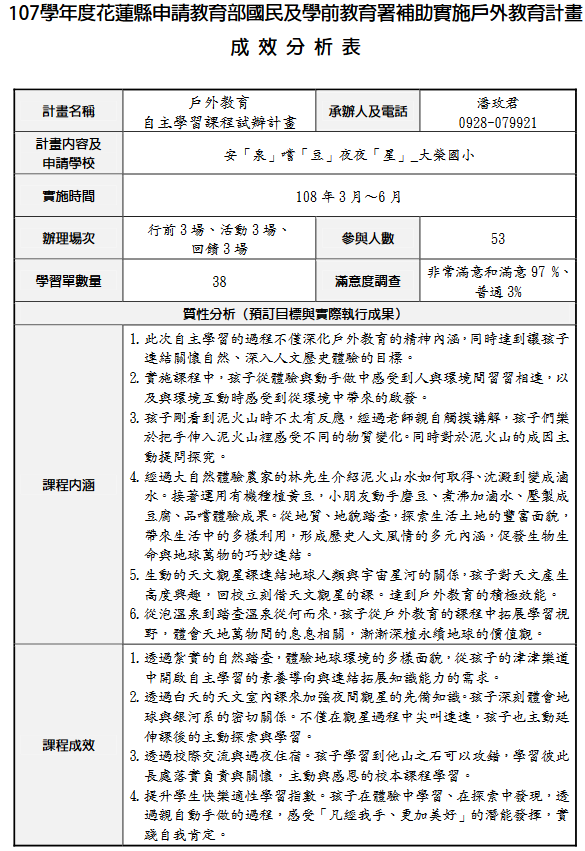 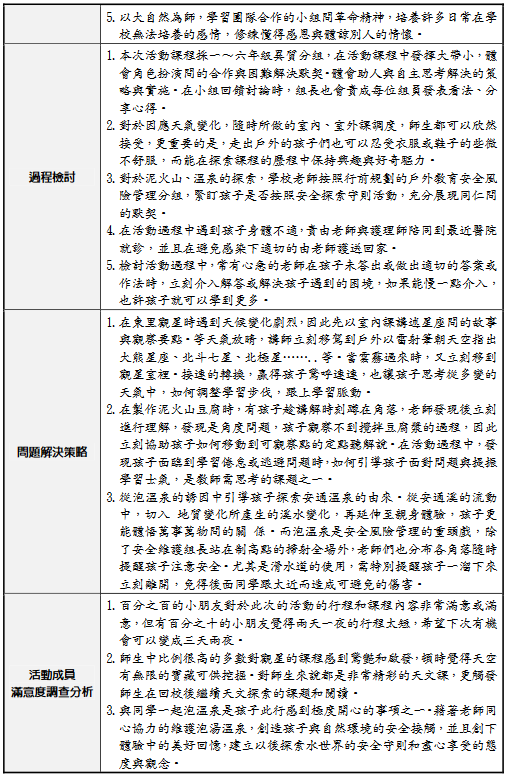 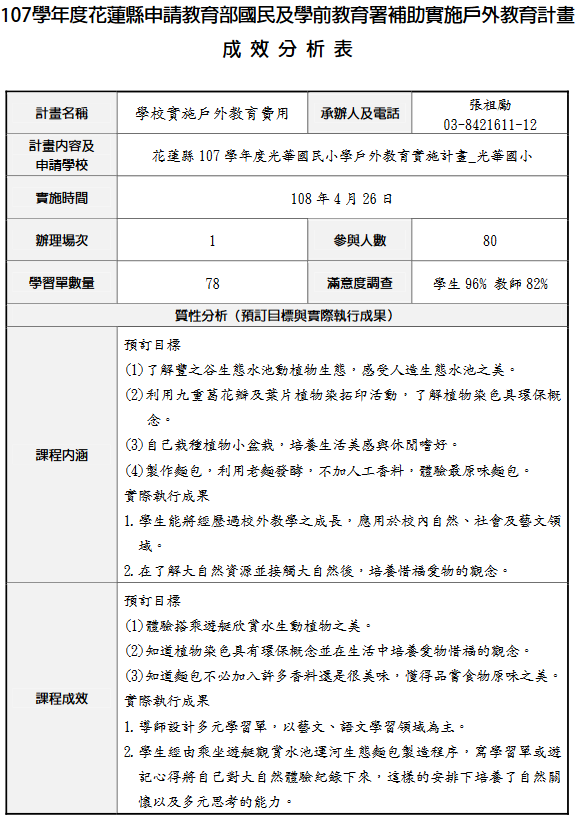 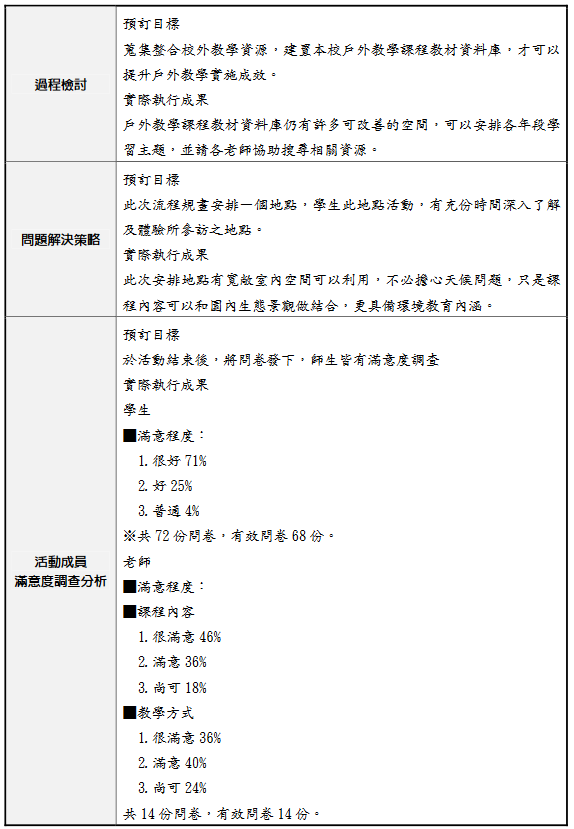 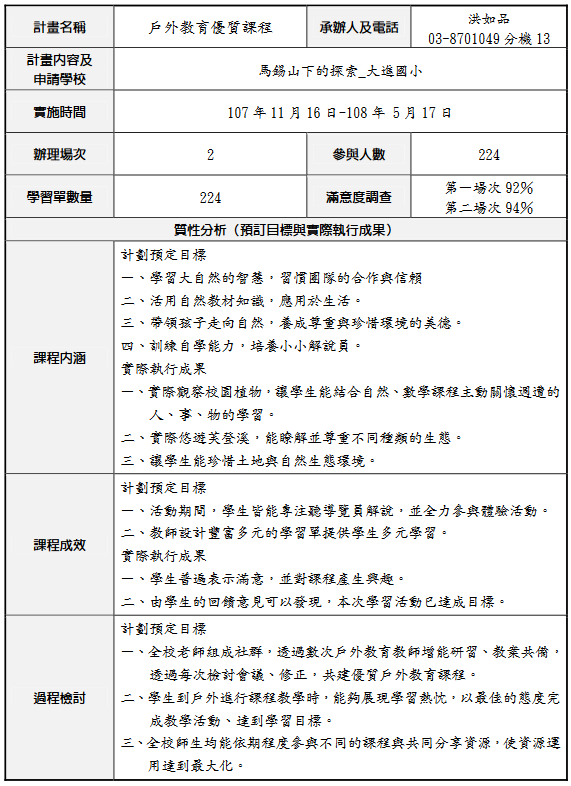 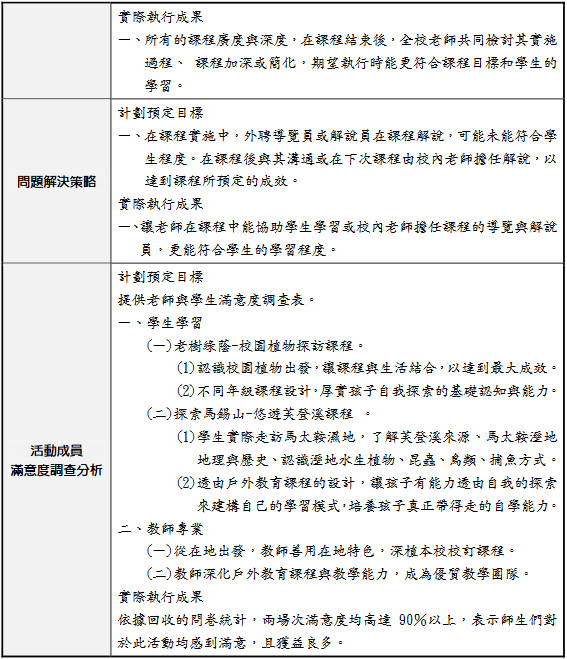 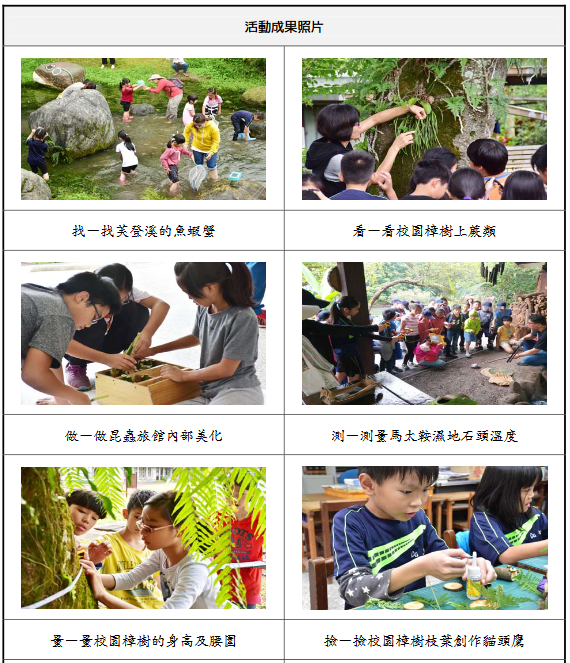 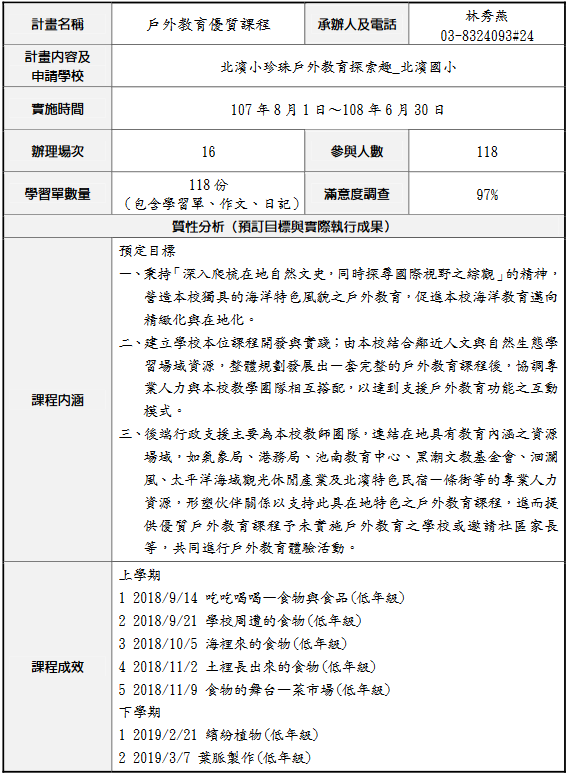 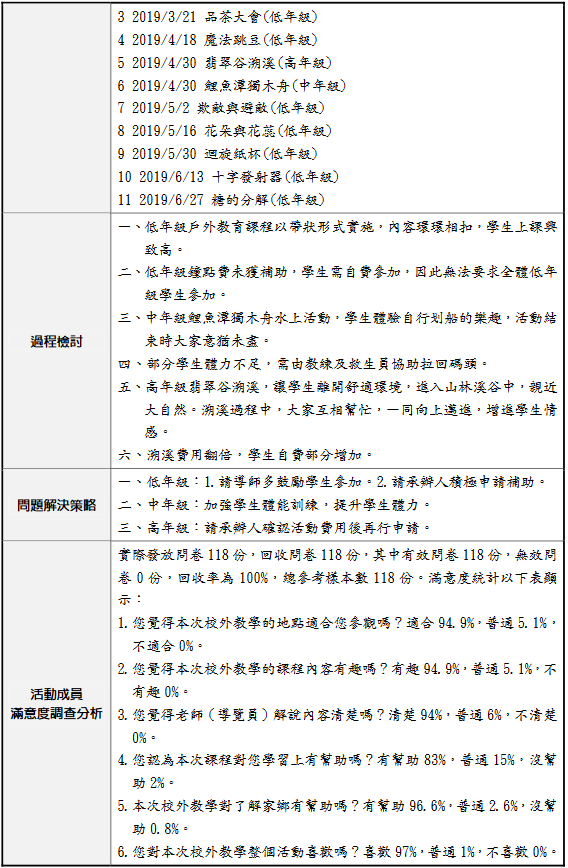 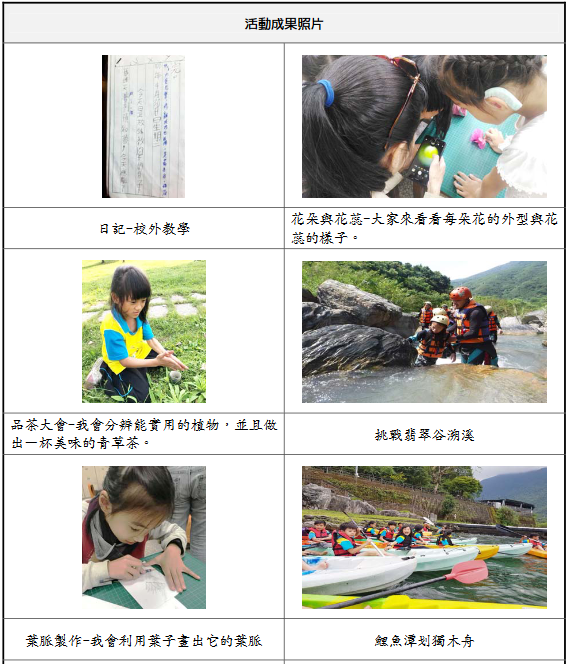 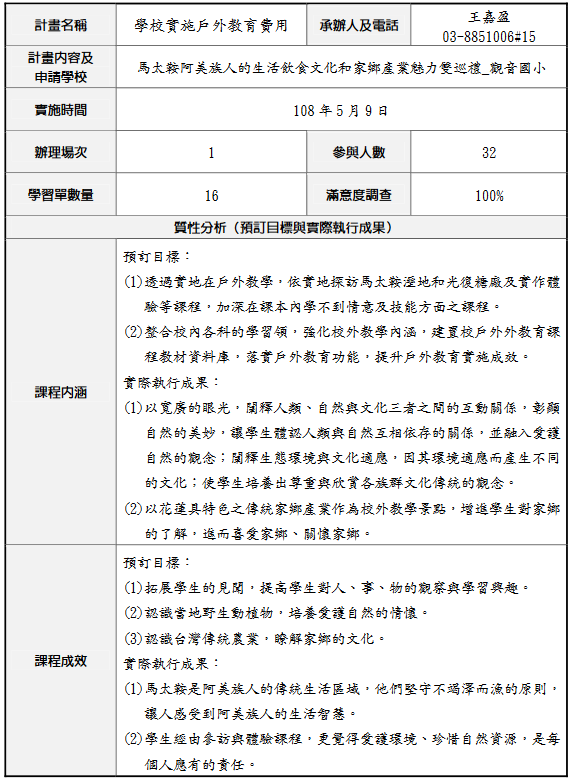 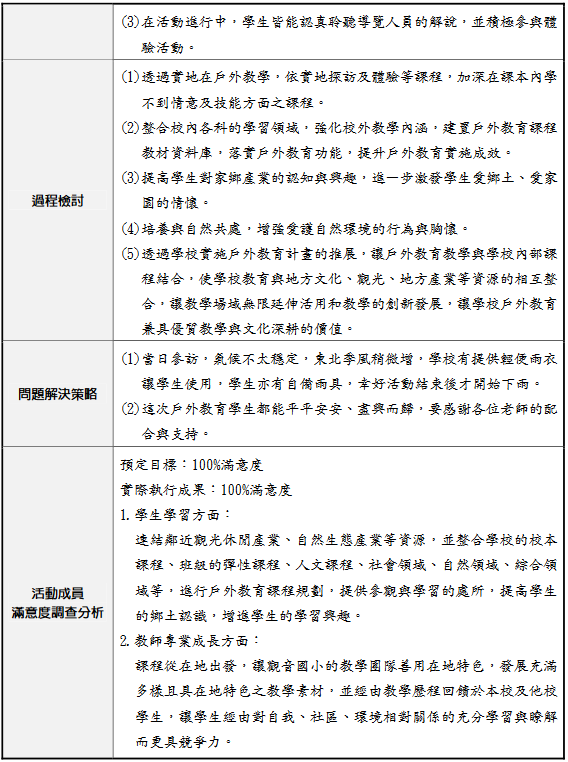 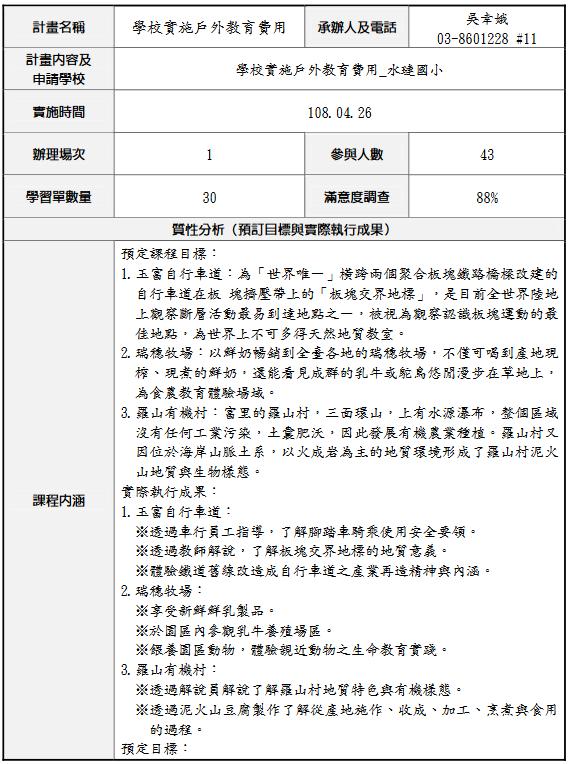 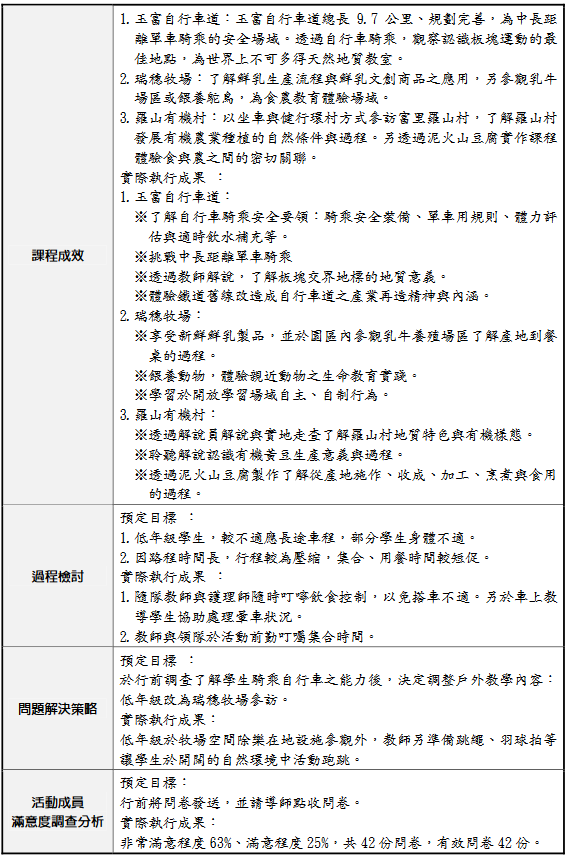 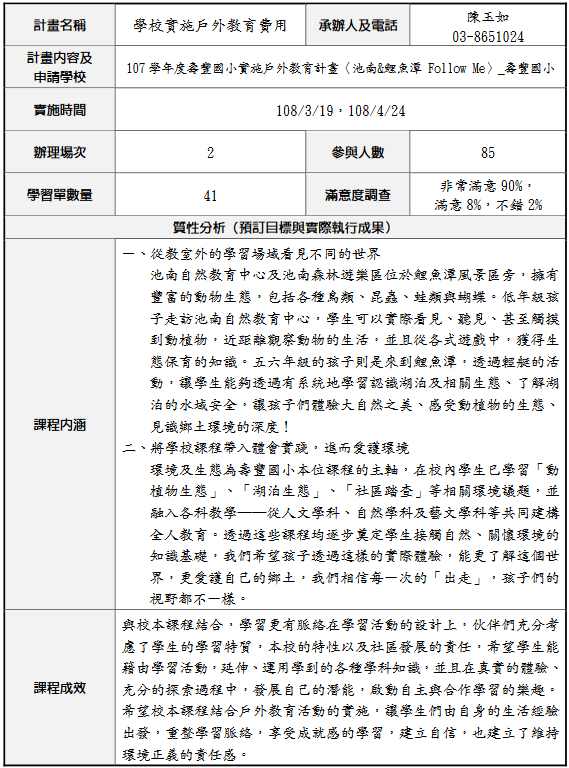 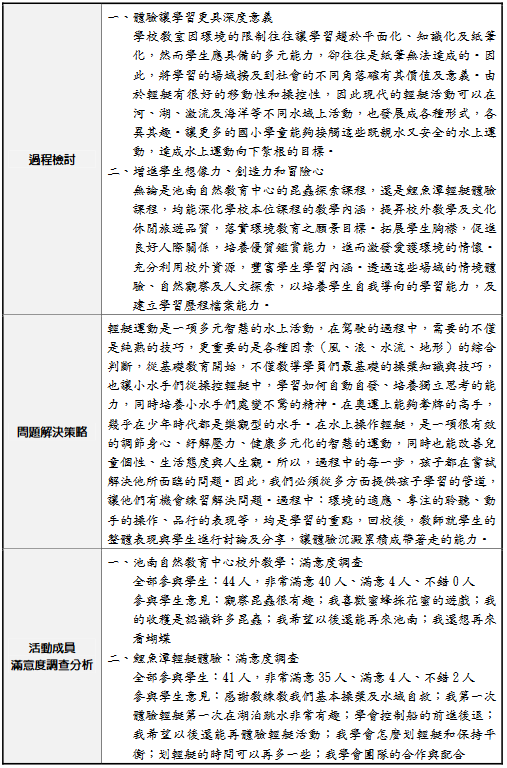 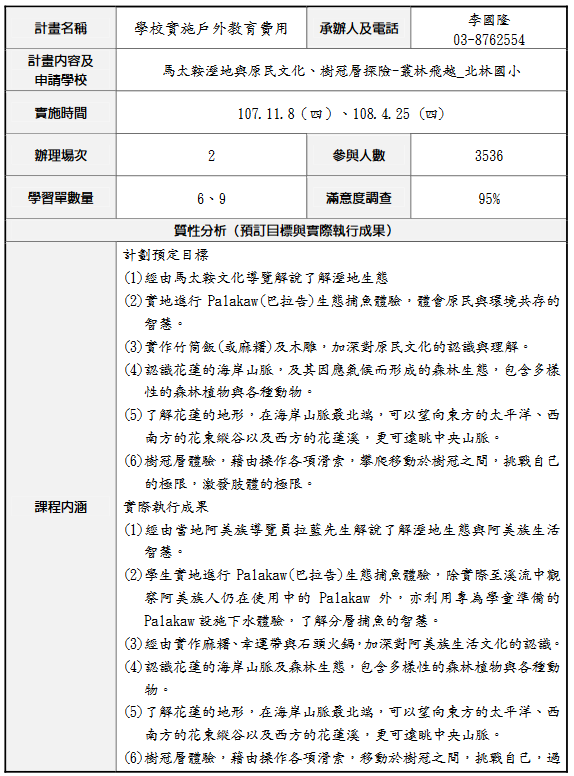 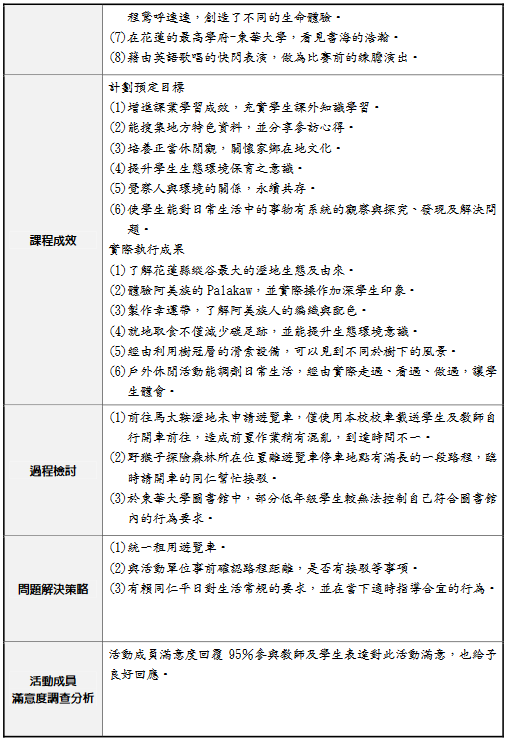 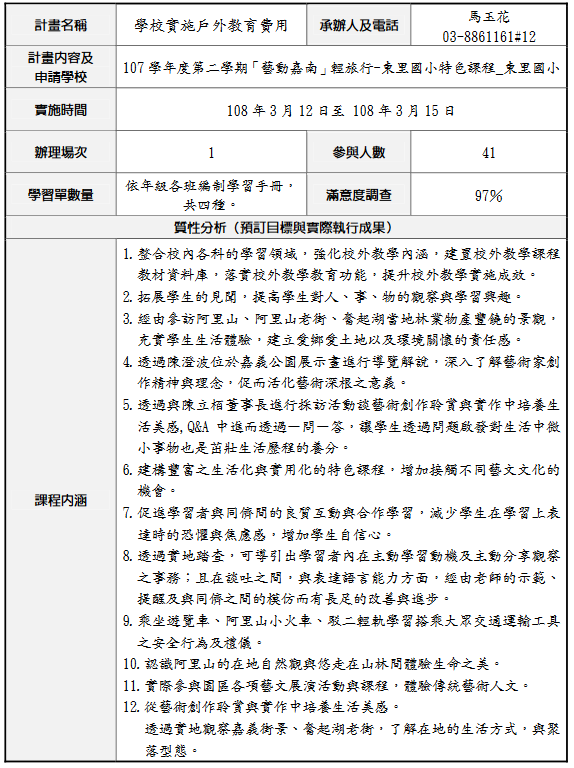 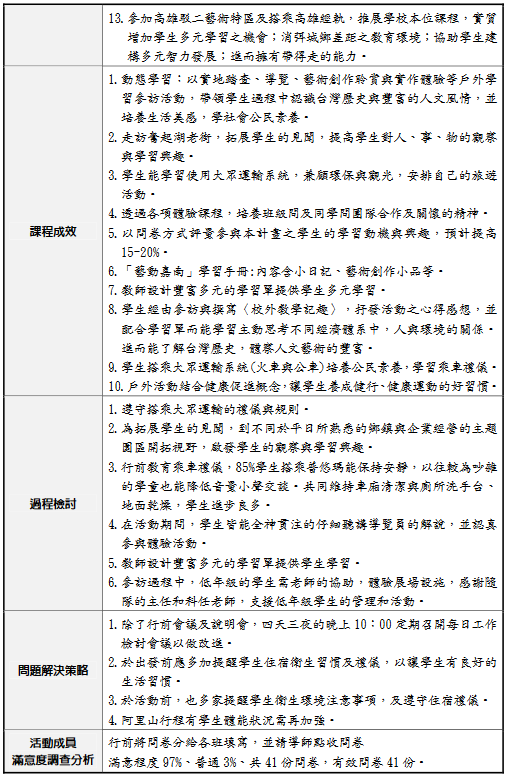 